Межрегиональный конкурс «Занимательная химия»ФИО_________________________________________________класс__________________ОУ_________________________________________район(город)______________________ФИО руководителя____________________________________________________________Задания для 10 – 11 классовЗадание 1. Ответьте на вопросы.  (10 баллов)Какой пигмент придает зеленую окраску гуаши и пластилину? Ответ: ______________________________________________________________________Какие бытовые реактивы можно использовать для получения кремневой кислоты?Ответ: ______________________________________________________________________Напишите формулы следующих соединений: ацетон, гипс, доломит, криолит, сулема, глауберова соль. Где они применяются?Ответ: _____________________________________________________________________В трех сосудах находится гипс, мрамор и известь. Как их можно различить? Ответ: _____________________________________________________________________Что называют бланфиксом, литопоном, кадмопоном? Какое вещество входят в состав каждого из них? Приведите уравнения реакций получения литопона и кадмопона. Какова окраска каждого из них и какой цвет может дать их смесь?Ответ:	______________________________________________________________________Задание 2. Зашифруйте в виде ребусов названия химических элементов, веществ. 2 ребуса. (8 баллов)Задание 3. Схема превращений. (15 баллов)              Н2О             t⁰                                        KMnO4AI4C3 X1 X2   этаналь  X3  X1   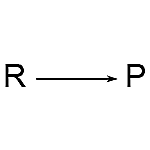 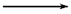 					             Н2ООтвет: Задание 4. Незнайка и краски. За каждую правильную реакцию с коэффициентами по 2 балла. (14 баллов)Незнайка решил стать художником, но собака Булька порвала его рабочий журнал, где были записаны все методики приготовления красок. Помогите Незнайке восстановить методику приготовления красной, оранжевой, белой, желтой, голубой, черной и бурой красок, чтобы раскрасить петуха. Для этого используйте имеющиеся обрывки записей исходных реагентов для получения необходимых цветов из рабочего журнала. Каждый реагент можно использовать только один раз: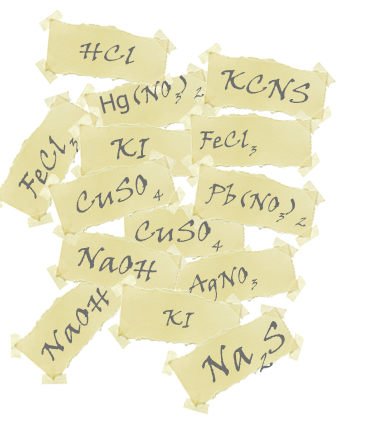 Задание 5. Решите задачу (13 баллов) Уксусная кислота широко применяется в качестве консерванта (пищевая добавка Е 260). В быту чаще всего используют уксус (массовая доля кислоты 9 %, 𝑔 = 1,01 г/см3) или уксусную эссенцию (массовая доля кислоты 70 %, 𝑔 = 1,07 г/см3). Для консервирования овощей требуется 150 см3 уксуса. Вычислите, в каком объеме воды (см3) необходимо растворить уксусную эссенцию, чтобы приготовить раствор для консервирования.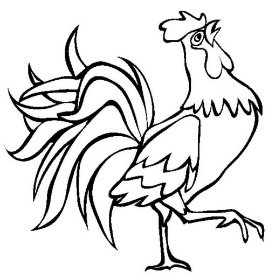 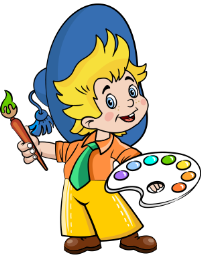 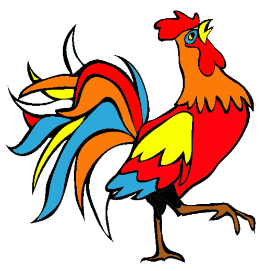 